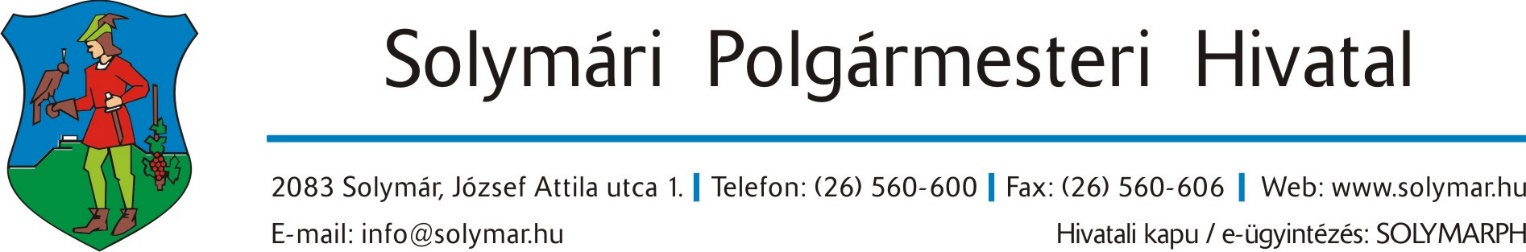 Illeték: 3.000 FtBEJELENTÉSKÖTELES KERESKEDELMI TEVÉKENYSÉG BEJELENTÉSEA 2083 Solymár, …….………………….……………..… utca …..……… házszám. ……………………... helyrajzi szám alatti címre az alábbi adatokkal kérem a bejelentésem nyilvántartásba vételét.Mozgóbolt esetén a működési terület és az útvonal jegyzéke: 	Üzleten kívüli kereskedés és csomagküldő kereskedelem esetében a működési terület jegyzéke, a működési területével érintett települések, vagy – ha a tevékenység egy egész megyére vagy az ország egészére kiterjed – a megye, illetve az országos jelleg megjelölése: ……………………………………………………………………………….……………………………AZ EGYÉNI VÁLLALKOZÓ / GAZDASÁGI TÁRSASÁG:neve:………………………………………………………………………………………………………székhelye:………………………………………………………………………………………………...adószáma:………………………………………………………………………………………………...statisztikai számjele:…………………………………………………………………………………….cégjegyzék száma/az egyéni vállalkozó nyilvántartási száma/a kistermelő regisztrációs száma: …………………………………………………………………………………………………………….A folytatni kívánt kereskedelmi tevékenység formája (a megfelelő aláhúzandó): a) üzletben folytatott kereskedelmi tevékenység,b) mozgóbolt útján folytatott kereskedelmi tevékenység,c) bevásárlóközpontban folytatott kereskedelmi tevékenység,d) vásáron vagy piacon folytatott kereskedelmi tevékenység,e) közterületi értékesítés,f) közvetlen értékesítés (kiskereskedelmi tevékenység keretében termék forgalmazása közvetlenül az előállítás helyén),g) üzleten kívüli kereskedelem,h) csomagküldő kereskedelem,i) automatából történő értékesítés.Az üzlet napi/heti nyitvatartási ideje:	H-P.: …..……… .Sz.:……………..V.: ..………………Az ingatlan tulajdonosa:……………………………………………………………………………….Az üzlet használati jogcíme: tulajdon, bérlet, haszonélvezet, egyéb: ………………….. (a megfelelő                                                                                                                                                 aláhúzandó)Az üzlet elnevezése:	Az üzlet alapterülete (eladótér/fogyasztótér): ………… m2Vendéglátó üzlet esetén befogadóképesség: ……………. /főA vásárlók könyve nyomtatvány azonosító adatai és használatba vételének időpontja: ……………………………………………………………………………………………………..A FORGALMAZNI KÍVÁNT TERMÉKEK:A jövedéki törvény (2003. évi CXXVII. törvény) hatálya alá tartozó termékek közül az alábbi termékeket forgalmazom (a megfelelő aláhúzandó):a) ásványolaj,b) alkoholtermék,c) sör,d) bor,e) pezsgő,f) köztes alkoholtermék,g) dohánygyártmány.Szeszesital-kimérést kívánok folytatni (a megfelelő rész aláhúzandó)		IGEN		NEMVendéglátó üzlet esetében:- a vendégek szórakoztatására zeneszolgáltatást, műsoros előadást, táncot rendezek:						IGEN			NEM- a szerencsejáték szervezéséről szóló 1991. évi XXXIV. törvényben foglaltak alapján szerencsejátéknak nem minősülő szórakoztató játékot folytatok: 					IGEN			NEMNyilatkozat: .…………………………………………………………………………………………………………………………………………………….……………………………………………………………………Solymár, ……………………………………             ……………………………………………	..…………………………………….	Név (nyomtatott betűvel)		aláírás, bélyegző                     Tel.:Záradék:A bejelentést …………..………………………………………..számon a nyilvántartásba bejegyeztem.Dátum:							Aláírás:	…………………………………………			……………………………………CSATOLANDÓ OKMÁNYOK( ) Nem a kérelmező tulajdonában lévő üzlet esetében az üzlet használatának jogcímére vonatkozó igazoló okirat (a tulajdoni lap kivételével);( ) Haszonélvezet esetében – ha nem a tulajdonos vagy a haszonélvező a kérelmező – a haszonélvező hozzájárulását igazoló okirat;( ) Közös tulajdonban álló üzlet esetében, ha nem a tulajdonostársak közössége a kérelmező, a tulajdonostársak hozzájárulását igazoló okirat; (  )	Írásbeli meghatalmazás, amennyiben nem az aláírásra jogosult jár el.Solymár, ...............................................                            	…...............................................	ügyintéző aláírásaA forgalmazni kívánt termékek megnevezése és sorszáma (a megfelelő bekarikázandó)A folytatni kívánt kereskedelmi tevékenység jellege (kereskedelmi ügynöki tevékenység - ÜK, kiskereskedelem - K, vendéglátás - V, nagykereskedelem - N)1. Élelmiszer1.1. Meleg-, hideg étel,1.2. Kávéital, alkoholmentes- és szeszes ital,1.3. Csomagolt kávé, dobozos, illetve palackozott alkoholmentes- és szeszes ital,1.4. Cukrászati készítmény, édesipari termék,1.5. Hús-és hentesáru,1.6. Hal,1.7. Zöldség- és gyümölcs,1.8. Kenyér- és pékáru, sütőipari termék,1.9. Édességáru (csokoládé, desszert, nápolyi, cukorkaáru, előrecsomagolt fagylalt és jégkrém stb.),1.10. Tej, tejtermék (vaj, sajt, túró, savanyított tejtermék stb.),1.11. Egyéb élelmiszer (tojás, étolaj, margarin és zsír, olajos és egyéb magvak, cukor, só, száraztészta, kávé, tea, fűszer,ecet, méz, bébiétel stb.),1.12. Közérzetjavító és étrend-kiegészítő termék (gyógynövény, biotermék, testépítő szer stb.);2. Dohányterméket kiegészítő termék3. Textil (szövet, ruházati méteráru, háztartási textiltermék, lakástextília, ágynemű, asztalterítő, törölköző, kötőfonal,hímzéshez, valamint takaró és szőnyeg készítéséhez szükséges alapanyag, rövidáru, tû, varrócérna, gomb stb.);4. Ruházat (gyermek, női, férfi ruházati cikk, bőrruházat és szőrmeáru, ruházati kiegészítő);5. Babatermék (csecsemő- és kisgyermek-ruházati cikk, babakocsi, babaülés, babaágy, babaápolási cikk stb.);6. Lábbeli- és bőráru;7. Bútor, lakberendezés, háztartási felszerelés, világítástechnikai cikk;8. Hangszer;9. Villamos háztartási készülék és villamossági cikk;10. Audió- és videóberendezés;11. Audiovizuális termék (zenei- és videó felvétel, CD, DVD stb.);12. Telekommunikációs cikk;13. Festék, lakk;14. Vasáru, barkács, és építési anyag;15. Szaniteráru;16. Könyv;17. Újság, napilap, folyóirat, periodikus kiadvány;18. Papír- és írószer, művészellátó cikk (vászon, állvány stb.);19. Számítógépes hardver- és szoftver termék;20. Illatszer, drogéria;21. Háztartási tisztítószer, vegyi áru;22. Gépjármű- és motorkerékpár-üzemanyag, motorbenzin, gázolaj, autógáz, gépjármű-kenőanyag, -hűtőanyag és adalékanyag;23. Háztartási tüzelőanyag;24. Palackos gáz;25. Óra- és ékszer;26. Sportszer, sporteszköz (horgászfelszerelés, kempingcikk, csónak, kerékpár és alkatrész, tartozék, lovas felszerelés, kiegészítők stb.);27. Játékáru;28. Közérzettel kapcsolatos nem élelmiszer termék (vérnyomásmérő, hallókészülék, ortopéd cipő, mankó stb.);29. Tapéta, padlóburkoló, szőnyeg, függöny;30. Virág és kertészeti cikk;31. Kedvtelésből tartott állat;32. Állateledel, takarmány;33. Állatgyógyászati termék;34. Szexuális termék;35. Fegyver és lőszer,36. Pirotechnikai termék;37. Mezőgazdasági, méhészeti és borászati cikk, növényvédő szer, termésnövelő anyag, a tevékenységhez szükséges eszköz, kisgép (pincegazdasági felszerelés, vetőmag, tápszer, kötözőfonal, zsineg stb.);38. Fotócikk;39. Optikai cikk;40. Kegytárgy, kegyszer, egyházi cikk;41. Temetkezési kellék;42. Díszműáru, műalkotás, népművészeti és iparművészeti áru;43. Emlék- és ajándéktárgy;44. Numizmatikai termék;45. Kreatív-hobbi és dekorációs termék;46. Használtcikk (használt könyv, ruházati cikk, sportszer, bútor, egyéb használtcikk, régiség);47. Személygépjármű;48. Egyéb gépjármű (tehergépjármű, lakókocsi, 3,5 tonnánál nehezebb jármű);49. Személygépjármű és egyéb gépjármű-alkatrész és -tartozék;50. Motorkerékpár, motorkerékpár-alkatrész és -tartozék;51. Mezőgazdasági nyersanyag, termék (gabona, nyersbőr, toll stb.);52. Mezőgazdasági ipari gép, berendezés;53. Irodagép, -berendezés, irodabútor;54. Speciális gép, berendezés (ipari robot, emelőgép, mérőberendezés, professzionális elektromos gép, berendezés, hajó, repülőgép stb.);55. Ipari vegyi áru;56. Egyéb termelési célú alapanyag termék (műanyag-alapanyag, nyersgumi, ipari textilszál, textilipari rostanyag, kartonpapír, drágakő);57. Nem veszélyes, újrahasznosítható hulladék termék;58. Zálogház által, a tevékenysége keretén belül felvett és ki nem váltott zálogtárgy;59. Egyéb: ………………………………………………………………………......................................................................................................................